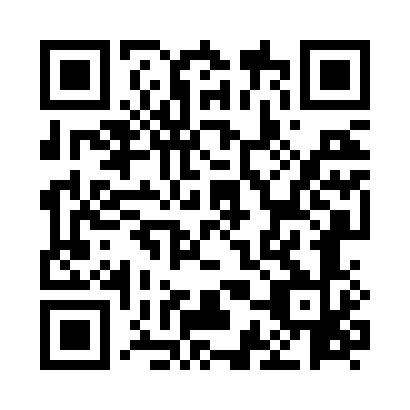 Prayer times for Amat Lodge, UKWed 1 May 2024 - Fri 31 May 2024High Latitude Method: Angle Based RulePrayer Calculation Method: Islamic Society of North AmericaAsar Calculation Method: HanafiPrayer times provided by https://www.salahtimes.comDateDayFajrSunriseDhuhrAsrMaghribIsha1Wed3:215:251:156:309:0711:112Thu3:195:231:156:329:0911:123Fri3:185:201:156:339:1111:134Sat3:175:181:156:349:1311:145Sun3:165:161:156:359:1511:156Mon3:145:131:156:379:1811:177Tue3:135:111:156:389:2011:188Wed3:125:091:156:399:2211:199Thu3:115:061:156:409:2411:2010Fri3:105:041:156:429:2611:2111Sat3:095:021:156:439:2811:2212Sun3:085:001:156:449:3011:2313Mon3:064:581:156:459:3311:2414Tue3:054:561:156:469:3511:2515Wed3:044:541:156:489:3711:2616Thu3:034:521:156:499:3911:2717Fri3:024:501:156:509:4111:2818Sat3:014:481:156:519:4311:2919Sun3:014:461:156:529:4511:3020Mon3:004:441:156:539:4711:3121Tue2:594:421:156:549:4911:3222Wed2:584:401:156:559:5111:3323Thu2:574:391:156:569:5211:3424Fri2:564:371:156:579:5411:3525Sat2:564:351:156:589:5611:3626Sun2:554:341:156:599:5811:3727Mon2:544:321:167:009:5911:3828Tue2:534:311:167:0110:0111:3929Wed2:534:291:167:0210:0311:3930Thu2:524:281:167:0310:0411:4031Fri2:524:271:167:0310:0611:41